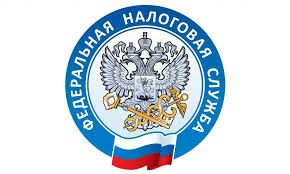 Установлена нулевая ставка НДС для товаров, реализованных физлицам за рубежом Федеральным законом от 28.04.2023 № 173-ФЗ «О внесении изменений в главу 21 части второй Налогового кодекса Российской Федерации» (Закон) установлена нулевая ставка НДС для товаров, реализованных физлицам за рубежом. Законом предусматривается возможность применения ставки НДС в размере     0% при реализации российскими организациями или индивидуальными предпринимателями физическим лицам товаров, ранее вывезенных с территории Российской Федерации.  С учетом, что указанные товары хранятся и отгружаются со склада, находящегося на территории иностранного государства, не являющегося членом ЕАЭС. Указанная преференция должна поспособствовать созданию условий для увеличения объема экспорта товаров в розничной торговле. Также в Законе уточнен перечень документов, которые необходимо предъявить экспортерам для подтверждения обоснованности применения налоговой ставки 0% и налоговых вычетов. 